Work sheet for carbon cycleWhat is the definition of photosynthesis? ____________________________________________________What is the definition of respiration?_____________________________________________________What type of organisms can perform photo synthesis? ____________.What type of organisms perform respiration  ______________&________________What is the organelle in the cell that performs photosynthesis? ________________.What is the organelle that performs respiration? __________What are the inputs of photosynthesis? ___________________What are the out puts of photosynthesis? _________________What are the inputs of respiration? ______________________What are the out puts of respiration? _________________Why is it called the carbon cycle? ___________________________________________________Write the chemical equations for photosynthesis and respiration.     Inputs				  0utputsPhotosynthesis ________+ _______+______  ________ + _________Respiration ________+ ___________  ________+ _______+ _______Which picture is and animal cell and which picture is a plant cell?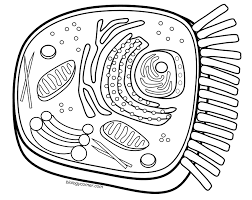 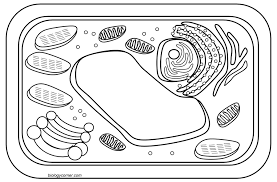 ___________________		_____________________Colour the mitochondria in each cell red.Colour the chloroplasts in the plant cell green. In the following diagram fill in the boxes with the following word bank. Some of the words must be uses more than once.Sun light, energy, respiration, photosynthesis, CO2, C6H12O6, H2O, O2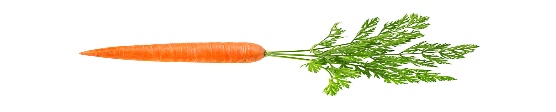 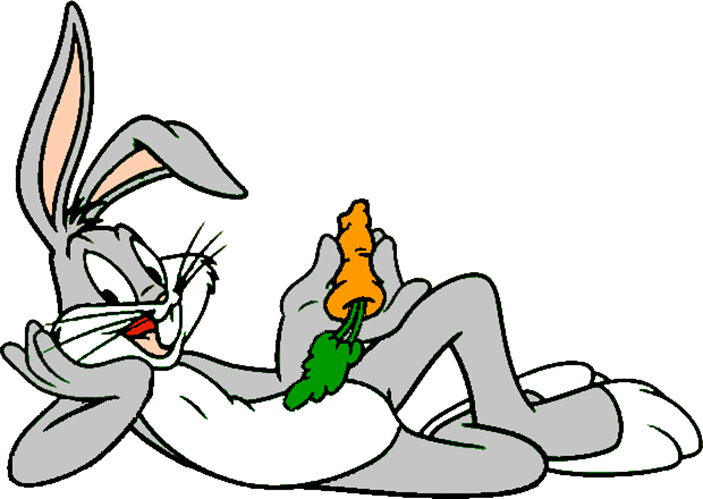 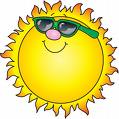 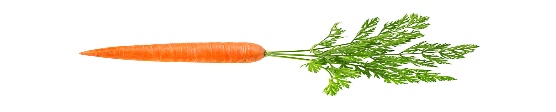 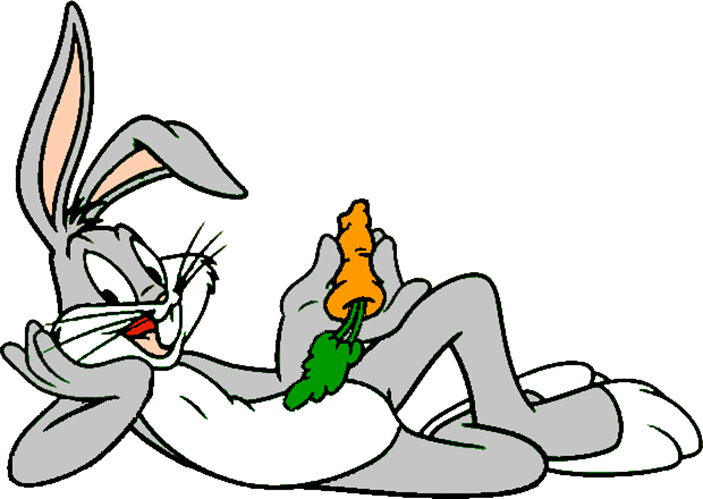 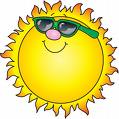 In the following picture place the correct words in the boxesCellular Respiration from plants and animals, decomposition, combustion, fossil fuels, photosynthesis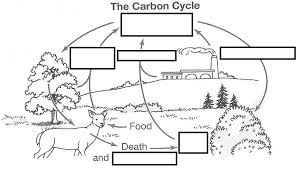 Here is a link to a carrot cake: Bake, eat, respire, and runhttps://www.allrecipes.com/recipe/7402/carrot-cake-iii/